ЗАКОНУДМУРТСКОЙ РЕСПУБЛИКИО ПАТРИОТИЧЕСКОМ ВОСПИТАНИИ В УДМУРТСКОЙ РЕСПУБЛИКЕПринятГосударственным СоветомУдмуртской Республики11 декабря 2018 годаСтатья 1. Предмет правового регулирования настоящего ЗаконаНастоящий Закон в целях обеспечения реализации единой государственной политики в сфере патриотического воспитания граждан Российской Федерации определяет основные цели, задачи, принципы и направления патриотического воспитания, а также правовые, экономические и организационные основы патриотического воспитания граждан, проживающих на территории Удмуртской Республики.Статья 2. Основные понятия, используемые в настоящем ЗаконеДля целей настоящего Закона используются следующие основные понятия:1) патриотическое воспитание - систематическая и целенаправленная деятельность государственных органов Удмуртской Республики, органов местного самоуправления муниципальных образований, образованных на территории Удмуртской Республики (далее - органы местного самоуправления), подведомственных им государственных и муниципальных учреждений, иных субъектов патриотического воспитания в целях создания условий для формирования у граждан патриотического сознания, культурных ценностей, гражданской позиции, нравственных взглядов, содержанием которых является чувство верности своему Отечеству, готовности к выполнению гражданского долга и конституционных обязанностей по защите интересов Родины;2) система патриотического воспитания - совокупность субъектов и объектов патриотического воспитания, используемых ими средств и методов патриотического воспитания, нормативной правовой базы в сфере патриотического воспитания, а также мероприятий, проводимых в целях патриотического воспитания;3) государственная поддержка патриотического воспитания - совокупность реализуемых органами государственной власти Удмуртской Республики мер экономического, организационного и правового характера, направленных на создание условий для осуществления деятельности субъектами патриотического воспитания.Статья 3. Правовые основы патриотического воспитания в Удмуртской РеспубликеПравовое регулирование отношений в сфере патриотического воспитания осуществляется в соответствии с Конституцией Российской Федерации, Федеральным законом от 28 марта 1998 года N 53-ФЗ "О воинской обязанности и военной службе", Федеральным законом от 13 марта 1995 года N 32-ФЗ "О днях воинской славы и памятных датах России", Законом Российской Федерации от 14 января 1993 года N 4292-1 "Об увековечении памяти погибших при защите Отечества", Федеральным законом от 19 мая 1995 года N 80-ФЗ "Об увековечении Победы советского народа в Великой Отечественной войне 1941 - 1945 годов", Федеральным законом от 29 декабря 2012 года N 273-ФЗ "Об образовании в Российской Федерации", иными нормативными правовыми актами Российской Федерации, Конституцией Удмуртской Республики, Законом Удмуртской Республики от 11 октября 2021 года N 107-РЗ "О реализации молодежной политики в Удмуртской Республике", настоящим Законом, иными законами Удмуртской Республики и нормативными правовыми актами Удмуртской Республики.(в ред. Закона УР от 14.11.2023 N 100-РЗ)Статья 4. Основные принципы, цели и задачи патриотического воспитания в Удмуртской Республике1. Патриотическое воспитание основывается на следующих основных принципах:1) законности;2) гласности;3) соблюдения прав и законных интересов граждан, соблюдения баланса интересов личности, общества и государства;4) плановости, системности, непрерывности;5) адресного подхода к формированию патриотизма, предполагающего использование особых форм и методов работы с каждой возрастной, социальной, профессиональной и другими группами граждан.2. Патриотическое воспитание осуществляется в целях формирования у граждан патриотических ценностей, развития у них высокой социальной активности, гражданской ответственности, способности проявить себя в укреплении и защите государства, обеспечении его жизненно важных интересов и устойчивого развития.3. Основными задачами патриотического воспитания являются:1) формирование и утверждение в общественном сознании патриотических ценностей, взглядов и убеждений, уважения к культуре, традициям и истории населяющих Россию народов, их историческому прошлому;2) формирование системы воспитания, обеспечивающей воспитание у детей и молодежи прочных основ патриотического сознания, здорового образа жизни, чувства верности долгу по защите своей Родины, честному выполнению гражданского, профессионального и воинского долга, служебных обязанностей, создание механизма, обеспечивающего овладение гражданами военными знаниями, знаниями и умениями в области защиты от чрезвычайных ситуаций природного и техногенного характера и их ликвидации;3) воспитание граждан в духе уважения к Конституции Российской Федерации, Конституции Удмуртской Республики, законности, нормам социальной жизни, создание условий для реализации конституционных прав человека и гражданина, его обязанностей;4) формирование уважения к официальным государственным символам Российской Федерации, Удмуртской Республики, официальным символам муниципальных образований и иным официальным символам, другим символам, в том числе историческим, и памятникам Отечества;5) укрепление престижа службы в Вооруженных Силах Российской Федерации, других войсках, воинских (специальных) формированиях и органах, осуществляющих функции по обеспечению обороны и безопасности государства, в органах внутренних дел и иных правоохранительных органах, подразделениях гражданской обороны и ликвидации чрезвычайных ситуаций (далее - военная служба и государственная служба иных видов);6) создание условий для активного вовлечения граждан, некоммерческих организаций и иных общественных объединений в решение социально-экономических, культурных, правовых, экологических и других проблем, а также в мероприятия историко-патриотической, героико-патриотической и гражданско-патриотической направленности;7) создание условий для усиления патриотической направленности в работе средств массовой информации при освещении событий и явлений общественной жизни, предотвращение манипулирования информацией, пропаганды образцов массовой культуры, основанных на культе жестокости и насилия, унижения человеческого достоинства, искажения и фальсификации военной истории;8) создание условий для развития добровольчества (волонтерства), поисковых объединений и отрядов, казачьего и кадетского движений, а также содействие деятельности общественных объединений, клубов, центров и иных организаций патриотической направленности;9) создание условий для противодействия проявлениям политического и религиозного экстремизма;10) создание условий для укрепления и развития гражданской солидарности, улучшения межэтнических и межконфессиональных отношений;11) сохранение памяти о событиях и людях в истории России и Удмуртии.Статья 5. Объекты и субъекты патриотического воспитания в Удмуртской Республике1. Объектами патриотического воспитания являются граждане Российской Федерации, проживающие на территории Удмуртской Республики.2. Субъектами патриотического воспитания являются:1) государственные органы Удмуртской Республики и органы местного самоуправления;2) территориальные органы федеральных органов исполнительной власти, воинские части и организации, где законом предусмотрена военная служба и государственная служба иных видов;3) консультативные и координационные органы;4) образовательные организации кадетского (кадетского казачьего) типа, иные образовательные организации, кадетские (кадетские казачьи) классы, кадетские (кадетские казачьи) группы;5) средства массовой информации;6) ветеранские организации, казачьи общества, общественно-государственные объединения, общественные объединения и иные некоммерческие организации;7) представители традиционных религиозных конфессий как носители духовно-нравственных идеалов и традиций российского народа, другие общественные и религиозные объединения, деятельность которых разрешена на территории Российской Федерации;8) граждане Российской Федерации, чей патриотизм и верность своему гражданскому и служебному долгу стали примером и образцом для подражания;9) поисковые объединения и отряды, добровольцы (волонтеры);10) центры патриотического воспитания;11) научные организации, организации культуры и туризма, физической культуры, спорта и молодежной политики, печати и массовых коммуникаций, архивы и иные организации любых форм собственности.3. Территориальные органы федеральных органов исполнительной власти, воинские части и организации, где законом предусмотрена военная служба и государственная служба иных видов, вправе осуществлять деятельность в сфере патриотического воспитания в соответствии с федеральным законодательством и законодательством Удмуртской Республики.4. Субъекты патриотического воспитания осуществляют деятельность по решению задач в отношении объектов патриотического воспитания на основе взаимодействия и единой государственной политики в сфере патриотического воспитания.Статья 6. Основные направления и формы деятельности в сфере патриотического воспитания в Удмуртской РеспубликеОсновными направлениями в сфере патриотического воспитания в Удмуртской Республике являются:1) гражданско-патриотическое воспитание, направленное на воспитание правовой культуры, высокой нравственности, осознанной гражданской позиции, гражданского мировоззрения, готовности к сознательному, бескорыстному, добровольному служению своему народу и выполнению своего конституционного долга;2) военно-патриотическое воспитание, направленное на формирование у граждан морально-психологических и физических качеств, обеспечивающих способность к защите Российской Федерации, ее граждан, уважения и высокого общественного престижа службы в Вооруженных Силах Российской Федерации, подготовку граждан к военной службе и государственной службе иных видов, воспитание уважения к военным подвигам, воинским реликвиям и символике;3) историко-патриотическое воспитание, направленное на активизацию интереса к изучению истории, повышение уровня знания и уважения к российской истории и культуре, ее героям, развитие краеведения, укрепление чувства сопричастности к деяниям предков, исторической ответственности за происходящее в обществе и государстве, развитие национального самосознания и уважение национального достоинства граждан;4) социально-патриотическое воспитание, направленное на активизацию межпоколенческой преемственности граждан Российской Федерации, укрепление их социальной общности, развитие их добровольческой активности, активизацию их участия в жизни Российской Федерации, Удмуртской Республики, муниципального образования, организации, коллектива;5) духовно-нравственное воспитание, направленное на формирование морального сознания, развитие нравственных чувств и выработку навыков и привычек нравственного поведения, распространение традиционных духовно-нравственных ценностей, культуры межнационального общения в Удмуртской Республике;6) культурно-патриотическое воспитание, направленное на формирование у граждан стремления к знаниям о культурных традициях народов Российской Федерации, преемственности культурных традиций, их ценности для развития современной культурной и общественно-государственной жизни, приобщение граждан к семейным ценностям, национальной культуре и традициям, повышение мотивации граждан к развитию внутреннего туризма и дальнейшее развитие внутреннего туризма;7) спортивно-патриотическое воспитание, направленное на формирование позитивного отношения к ценности здоровья, на пропаганду физической культуры, развития массового спорта и здорового образа жизни.2. Основными формами деятельности в сфере патриотического воспитания граждан являются:1) нормативно-правовое регулирование в сфере патриотического воспитания;2) научное и методическое сопровождение системы патриотического воспитания, распространение наиболее успешных и перспективных форм и методов работы по патриотическому воспитанию;3) государственная поддержка кадетского (кадетского казачьего) образования в Удмуртской Республике, социально ориентированных некоммерческих организаций, осуществляющих деятельность в сфере патриотического воспитания;4) межведомственное взаимодействие и развитие общественно-государственного партнерства в сфере патриотического воспитания;5) разработка и внедрение комплекса учебных и специальных программ, методик по организации и проведению патриотического воспитания детей и молодежи по патриотическому воспитанию и повышению их мотивации к службе Отечеству, повышению интереса к изучению истории Отечества;6) подготовка специалистов в сфере патриотического воспитания и повышение их квалификации, подготовка, дополнительное профессиональное образование работников социально ориентированных некоммерческих организаций и добровольцев (волонтеров);7) информационное обеспечение патриотического воспитания;8) создание необходимых организационных условий для развития кадетского (казачьего) образования, организация воспитательного процесса в кадетских (казачьих) классах и группах;9) организация деятельности оборонно-спортивных, военно-спортивных лагерей;10) создание и сохранение историко-краеведческих и мемориальных музеев, установление и благоустройство памятников, обелисков, стел, других мемориальных сооружений, объектов, увековечивающих дни воинской славы и памятные даты России, памятные даты Удмуртии, организация выставок, установление на местах воинской славы мемориальных знаков;11) использование потенциала туристских ресурсов Удмуртской Республики исторической направленности, разработка туристских маршрутов по историческим местам;12) обеспечение условий для прохождения гражданами допризывной подготовки;13) организация и развитие системы взаимодействия образовательных организаций с ветеранскими общественными организациями, ветеранами войны, боевых действий, военной службы, музеями боевой славы, а также установление шефских связей с воинскими частями;14) оказание поддержки творческой активности деятелей искусства и литературы по созданию произведений патриотической направленности, а также осуществляющих деятельность в сфере патриотического воспитания;15) организация и проведение торжественных и памятных мероприятий, связанных с днями воинской славы и памятными датами России, памятными датами Удмуртии.3. Реализация направлений и форм деятельности, предусмотренных настоящей статьей, осуществляется субъектами патриотического воспитания в пределах полномочий, установленных федеральным законодательством, настоящим Законом, иными законами Удмуртской Республики и иными нормативными правовыми актами Удмуртской Республики.Статья 7. Полномочия Государственного Совета Удмуртской Республики в сфере патриотического воспитания в Удмуртской РеспубликеК полномочиям Государственного Совета Удмуртской Республики в сфере патриотического воспитания в Удмуртской Республике относятся:1) законодательное регулирование реализации единой государственной политики в сфере патриотического воспитания;2) контроль за исполнением законов Удмуртской Республики в сфере патриотического воспитания и мониторинг их правоприменения;3) участие в реализации единой государственной политики в сфере патриотического воспитания;4) взаимодействие с иными государственными органами Удмуртской Республики, территориальными органами федеральных органов исполнительной власти, органами местного самоуправления, общественными объединениями и иными некоммерческими организациями, средствами массовой информации и иными субъектами патриотического воспитания по вопросам патриотического воспитания, гражданами;5) проведение мероприятий, связанных с пропагандой подвигов, героизма и мужества защитников Отечества, направленных на патриотическое воспитание граждан Российской Федерации;6) иные полномочия, установленные федеральными законами и иными нормативными правовыми актами Российской Федерации, законами Удмуртской Республики и иными нормативными правовыми актами Удмуртской Республики.Статья 8. Полномочия Главы Удмуртской Республики в сфере патриотического воспитания в Удмуртской РеспубликеК полномочиям Главы Удмуртской Республики в сфере патриотического воспитания в Удмуртской Республике относятся:1) нормативно-правовое регулирование в сфере патриотического воспитания в пределах своей компетенции в целях реализации единой государственной политики, настоящего Закона и иных законов Удмуртской Республики;2) осуществление координации деятельности субъектов патриотического воспитания в соответствии с законодательством;3) участие в реализации единой государственной политики в сфере патриотического воспитания;4) организация взаимодействия государственных органов Удмуртской Республики с территориальными органами федеральных органов исполнительной власти, органами местного самоуправления, общественными объединениями и иными некоммерческими организациями, средствами массовой информации и иными субъектами патриотического воспитания по вопросам патриотического воспитания, гражданами;5) создание межведомственного координационного органа по организации патриотического воспитания в Удмуртской Республике, осуществляющего координацию деятельности субъектов патриотического воспитания, определение его состава, полномочий и порядка деятельности;6) обеспечение межрегионального сотрудничества по вопросам патриотического воспитания;7) осуществление контроля за реализацией исполнительными органами Удмуртской Республики единой государственной политики в Удмуртской Республике в сфере патриотического воспитания;(в ред. Закона УР от 14.11.2023 N 100-РЗ)8) иные полномочия, установленные федеральными законами и иными нормативными правовыми актами Российской Федерации, законами Удмуртской Республики и иными нормативными правовыми актами Удмуртской Республики.Статья 9. Полномочия Правительства Удмуртской Республики в сфере патриотического воспитания в Удмуртской РеспубликеК полномочиям Правительства Удмуртской Республики в сфере патриотического воспитания в Удмуртской Республике относятся:1) нормативно-правовое регулирование в сфере патриотического воспитания в пределах своей компетенции в целях реализации единой государственной политики, настоящего Закона и иных законов Удмуртской Республики;2) обеспечение реализации исполнительными органами Удмуртской Республики федеральных законов и иных нормативных правовых актов Российской Федерации, настоящего Закона, иных законов Удмуртской Республики и нормативных правовых актов Удмуртской Республики в сфере патриотического воспитания;(в ред. Закона УР от 14.11.2023 N 100-РЗ)3) реализация единой государственной политики в сфере патриотического воспитания;4) утверждение государственных программ Удмуртской Республики в сфере патриотического воспитания;5) определение уполномоченного исполнительного органа Удмуртской Республики, ответственного за реализацию государственной политики в сфере патриотического воспитания;(в ред. Закона УР от 14.11.2023 N 100-РЗ)6) организация оказания методической помощи органам местного самоуправления по вопросам патриотического воспитания;7) осуществление контроля за реализацией исполнительными органами Удмуртской Республики единой государственной политики в Удмуртской Республике в сфере патриотического воспитания;(в ред. Закона УР от 14.11.2023 N 100-РЗ)8) представление ежегодного отчета Главе Удмуртской Республики о состоянии в сфере патриотического воспитания в Удмуртской Республике;9) утверждение региональных планов в сфере патриотического воспитания;10) разработка и утверждение мер государственной поддержки военно-патриотических клубов, музеев общеобразовательных организаций и организаций среднего профессионального образования, ориентированных на патриотическое воспитание молодежи, иных организаций и их сотрудников, осуществляющих мероприятия в сфере патриотического воспитания;11) создание региональных центров патриотического, в том числе военно-патриотического, воспитания;12) иные полномочия, установленные федеральными законами и иными нормативными правовыми актами Российской Федерации, законами Удмуртской Республики и иными нормативными правовыми актами Удмуртской Республики.Статья 10. Полномочия уполномоченного исполнительного органа Удмуртской Республики, ответственного за реализацию государственной политики в сфере патриотического воспитания в Удмуртской Республике(в ред. Закона УР от 14.11.2023 N 100-РЗ)К полномочиям уполномоченного исполнительного органа Удмуртской Республики, ответственного за реализацию государственной политики в сфере патриотического воспитания, относятся:(в ред. Закона УР от 14.11.2023 N 100-РЗ)1) организация и проведение мероприятий по реализации единой государственной политики в сфере патриотического воспитания граждан;2) разработка проектов региональных планов по проведению патриотических мероприятий, а также мероприятий, посвященных памятным датам России, памятным датам Удмуртии, на основе предложений субъектов патриотического воспитания в порядке, определенном уполномоченным исполнительным органом Удмуртской Республики, ответственным за реализацию государственной политики в сфере патриотического воспитания;(в ред. Законов УР от 27.12.2019 N 79-РЗ, от 14.11.2023 N 100-РЗ)3) осуществление мониторинга в сфере патриотического воспитания, определение наиболее эффективных программ патриотического воспитания и внедрение передового опыта в практику воспитательной работы;4) сбор, систематизация и анализ информации об осуществлении на территории Удмуртской Республики патриотического воспитания;5) представление в Правительство Удмуртской Республики проекта отчета о состоянии в сфере патриотического воспитания в Удмуртской Республике;6) осуществление методического обеспечения деятельности органов местного самоуправления в сфере патриотического воспитания граждан;7) организация и проведение патриотических мероприятий, а также мероприятий, посвященных памятным датам России, памятным датам Удмуртии, во взаимодействии с общественными объединениями и другими субъектами патриотического воспитания;(п. 7 в ред. Закона УР от 27.12.2019 N 79-РЗ)8) участие в развитии добровольческого (волонтерского) движения в Удмуртской Республике в сфере патриотического воспитания;9) организация и проведение семинаров, конференций по совершенствованию патриотического воспитания и подготовке молодежи к прохождению военной службы по призыву;10) организация оборонно-спортивных, историко-патриотических лагерей (смен) и проведение на их базе военно-патриотических мероприятий;11) организация проведения военно-спортивных игр, смотров физической подготовки граждан допризывного и призывного возраста по строевой подготовке среди учащихся образовательных организаций, кадетских классов и военно-патриотических клубов;12) организация проведения спортивных соревнований и республиканских спартакиад среди молодежи допризывного возраста;13) иные полномочия, установленные федеральными законами и иными нормативными правовыми актами Российской Федерации, законами Удмуртской Республики и иными нормативными правовыми актами Удмуртской Республики.Статья 11. Полномочия иных исполнительных органов Удмуртской Республики в сфере патриотического воспитания в Удмуртской Республике(в ред. Закона УР от 14.11.2023 N 100-РЗ)1. К полномочиям исполнительных органов Удмуртской Республики, отвечающих за реализацию единой государственной политики в сфере патриотического воспитания, относятся:(в ред. Закона УР от 14.11.2023 N 100-РЗ)1) участие в разработке и реализации государственных программ Удмуртской Республики в сфере патриотического воспитания;2) организация обучения сотрудников подведомственных организаций по программам повышения квалификации в сфере патриотического воспитания;3) координация деятельности подведомственных организаций в сфере патриотического воспитания;4) осуществление научного, методического и информационного обеспечения деятельности подведомственных организаций в сфере патриотического воспитания;5) обеспечение взаимодействия субъектов патриотического воспитания для достижения целей и задач в сфере патриотического воспитания;6) проведение научно-практических конференций, семинаров, круглых столов по вопросам патриотического воспитания детей и молодежи;7) обмен опытом и содействие развитию сотрудничества с другими субъектами Российской Федерации в сфере патриотического воспитания детей и молодежи;8) иные полномочия, установленные федеральными законами и иными нормативными правовыми актами Российской Федерации, законами Удмуртской Республики и иными нормативными правовыми актами Удмуртской Республики.2. В сфере патриотического воспитания к полномочиям исполнительного органа Удмуртской Республики, отвечающего за реализацию государственной политики в сфере образования, относятся:(в ред. Закона УР от 14.11.2023 N 100-РЗ)1) разработка мер, направленных на патриотическое воспитание учащихся и молодежи, проживающих в Удмуртской Республике;2) взаимодействие с патриотическими, военно-патриотическими объединениями и другими субъектами патриотического воспитания по вопросам реализации мероприятий в сфере патриотического воспитания;3) организация и проведение мероприятий, направленных на формирование патриотического сознания учащихся и молодежи;4) организация и проведение среди школьников и молодежи олимпиад и конкурсов по патриотическому воспитанию;5) методическое обеспечение получения школьниками начальных знаний в области обороны, подготовки их по основам военной службы в общеобразовательных организациях;6) организация проведения в центрах патриотического воспитания учебных сборов по основам военной службы обучающихся в организациях, реализующих основные образовательные и основные профессиональные образовательные программы;7) содействие развитию в образовательных организациях краеведческого движения, исследовательской, культурно-просветительской работы по изучению историко-культурного наследия Удмуртской Республики;8) иные полномочия, установленные федеральными законами и иными нормативными правовыми актами Российской Федерации, законами Удмуртской Республики и иными нормативными правовыми актами Удмуртской Республики.3. В сфере патриотического воспитания к полномочиям исполнительного органа Удмуртской Республики, отвечающего за реализацию государственной политики в сфере культуры, относятся:(в ред. Закона УР от 14.11.2023 N 100-РЗ)1) обеспечение проведения мероприятий, связанных с проведением торжеств в Удмуртской Республике, приуроченных к празднованию Дня Победы в Великой Отечественной войне 1941 - 1945 годов, Дню Героев Отечества и иных военно-патриотических мероприятий;2) организация и проведение фестивалей, форумов, конкурсов патриотической направленности в порядке, предусмотренном нормативными правовыми актами Удмуртской Республики;3) участие в российских и международных выставках, конференциях, фестивалях и конкурсах в сфере патриотического воспитания, организация республиканских выставок по патриотической тематике;4) проведение конкурса на лучший музей (музейная экспозиция), посвященного увековечению памяти защитника (защитников) Отечества и совершенных ими подвигах;5) иные полномочия, установленные федеральными законами и иными нормативными правовыми актами Российской Федерации, законами Удмуртской Республики и иными нормативными правовыми актами Удмуртской Республики.4. К полномочиям исполнительного органа Удмуртской Республики, отвечающего за реализацию государственной политики в сфере печати и массовых коммуникаций, относятся:(в ред. Закона УР от 14.11.2023 N 100-РЗ)1) организация освещения в средствах массовой информации мероприятий в сфере патриотического воспитания;2) организация издания и распространения печатной продукции, способствующей формированию чувства патриотизма;3) организация и проведение журналистских, творческих конкурсов на патриотическую тематику в порядке, предусмотренном нормативными правовыми актами Удмуртской Республики;4) иные полномочия, установленные федеральными законами и иными нормативными правовыми актами Российской Федерации, законами Удмуртской Республики и иными нормативными правовыми актами Удмуртской Республики.5. К полномочиям исполнительного органа Удмуртской Республики, отвечающего за реализацию государственной политики национальных отношений, относятся:(в ред. Закона УР от 14.11.2023 N 100-РЗ)1) информационное обеспечение основных направлений национальной политики, содействие освещению национальных проблем в средствах массовой информации и распространение знаний об истории и культуре народов, проживающих на территории Удмуртской Республики;2) сотрудничество с общественными и религиозными объединениями по реализации мероприятий, направленных на предупреждение национального и религиозного экстремизма, а также минимизацию их последствий;3) иные полномочия, установленные федеральными законами и иными нормативными правовыми актами Российской Федерации, законами Удмуртской Республики и иными нормативными правовыми актами Удмуртской Республики.6. К полномочиям исполнительного органа Удмуртской Республики, отвечающего за реализацию государственной политики по государственной охране объектов культурного наследия Удмуртской Республики, относятся:(в ред. Закона УР от 14.11.2023 N 100-РЗ)1) содействие развитию краеведческого движения, исследовательской, культурно-просветительской работы по изучению историко-культурного наследия;2) популяризация объектов культурного наследия, расположенных на территории Удмуртской Республики;3) участие в подготовке и проведении мероприятий по продвижению Удмуртской Республики на межрегиональных и международных рынках;4) информирование населения об отечественном историко-культурном наследии;5) иные полномочия, установленные федеральными законами и иными нормативными правовыми актами Российской Федерации, законами Удмуртской Республики и иными нормативными правовыми актами Удмуртской Республики.7. К полномочиям исполнительного органа Удмуртской Республики, отвечающего за реализацию государственной политики в сфере туризма, относятся:(в ред. Закона УР от 14.11.2023 N 100-РЗ)1) формирование туристских ресурсов Удмуртской Республики исторической направленности, разработка туристских маршрутов по историческим местам;2) иные полномочия, установленные федеральными законами и иными нормативными правовыми актами Российской Федерации, законами Удмуртской Республики и иными нормативными правовыми актами Удмуртской Республики.Статья 12. Межведомственный координационный орган по организации патриотического воспитания в Удмуртской Республике1. В целях обеспечения реализации настоящего Закона, координации деятельности субъектов патриотического воспитания Главой Удмуртской Республики создается межведомственный координационный орган по организации патриотического воспитания в Удмуртской Республике.2. В состав межведомственного координационного органа по организации патриотического воспитания в Удмуртской Республике входят представители исполнительных органов Удмуртской Республики, депутаты Государственного Совета Удмуртской Республики, представители органов местного самоуправления, некоммерческих организаций, осуществляющих деятельность в сфере патриотического воспитания, и иные субъекты патриотического воспитания.(в ред. Закона УР от 14.11.2023 N 100-РЗ)3. Состав межведомственного координационного органа по организации патриотического воспитания в Удмуртской Республике, полномочия и порядок его деятельности утверждаются Главой Удмуртской Республики.Статья 13. Центры патриотического воспитания в Удмуртской Республике1. В целях исполнения единой государственной политики в сфере патриотического воспитания, а также в целях материально-технического, информационно-методического и организационного обеспечения функционирования системы патриотического воспитания и реализации настоящего Закона в соответствии с законодательством создаются центры патриотического, в том числе военно-патриотического, воспитания.2. Деятельность центра патриотического воспитания осуществляется по следующим направлениям:1) организация и проведение семинаров, конференций, учебно-тренировочных сборов;2) информационно-методическое обеспечение функционирования системы патриотического воспитания в Удмуртской Республике;3) осуществление материально-технического сопровождения мероприятий, направленных на патриотическое воспитание;4) осуществление несения службы на Посту N 1 у Вечного огня Славы города Ижевска;5) организация и проведение мероприятий, посвященных памятным датам и событиям истории Отечества, на основании ежегодного плана, утверждаемого Правительством Удмуртской Республики;6) участие в организации летнего отдыха и занятости школьников и молодежи;7) организация и проведение соревнований по военно-прикладным и военно-техническим видам спорта;8) иные направления в сфере патриотического воспитания, предусмотренные законодательством Удмуртской Республики.3. Деятельность центра военно-патриотического воспитания осуществляется по следующим направлениям:1) проведение учебных сборов детей и молодежи, обучающихся в организациях, реализующих основные образовательные и основные профессиональные образовательные программы;2) организация и проведение профильных смен и оборонно-спортивных лагерей;3) организация и проведение мероприятий, направленных на повышение физического развития допризывной молодежи, готовности к военной службе;4) организация обучения основам безопасности военной службы, основам тактической, строевой и военно-медицинской подготовки, обращения со стрелковым оружием и гражданской обороны;5) иные направления в сфере военно-патриотического воспитания, предусмотренные законодательством Удмуртской Республики.4. Финансирование деятельности центров патриотического, в том числе военно-патриотического, воспитания осуществляется за счет средств бюджета Удмуртской Республики.Статья 14. Государственная поддержка кадетского (кадетского казачьего) образования в Удмуртской Республике1. В целях подготовки несовершеннолетних к военной или иной государственной службе, в том числе к государственной службе российского казачества, по инициативе руководителей соответствующих общеобразовательных организаций и участников образовательных отношений могут создаваться образовательные организации кадетского (кадетского казачьего) типа, кадетские (кадетские казачьи) классы, кадетские (кадетские казачьи) группы.2. Органы государственной власти Удмуртской Республики оказывают государственную поддержку развитию кадетского (кадетского казачьего) образования в Удмуртской Республике.3. Основными направлениями государственной поддержки развития кадетского (кадетского казачьего) образования являются:1) содействие в создании образовательных организаций кадетского (казачьего) типа, кадетских (кадетских казачьих) классов, кадетских (кадетских казачьих) групп;2) определение мер государственной поддержки образовательных организаций, педагогических работников, осуществляющих деятельность в организациях, реализующих деятельность по образовательным программам основного общего и среднего общего образования, интегрированным с дополнительными общеразвивающими программами, имеющими целью подготовку несовершеннолетних к военной или иной государственной службе (далее - деятельность по реализации кадетского (кадетского казачьего) образования);3) организация обучения педагогических работников по программам повышения квалификации, осуществляющих деятельность по реализации кадетского (кадетского казачьего) образования;4) осуществление научного, методического и информационного обеспечения деятельности образовательных организаций кадетского (кадетского казачьего) типа;5) развитие материально-технической базы образовательных организаций кадетского (кадетского казачьего) типа;6) иные направления.4. Создание организаций кадетского (кадетского казачьего) типа, кадетских (кадетских казачьих) классов и кадетских (кадетских казачьих) групп, организация их образовательной деятельности осуществляются в соответствии с Федеральным законом от 29 декабря 2012 года N 273-ФЗ "Об образовании в Российской Федерации", иными нормативными правовыми актами Российской Федерации, законами Удмуртской Республики, иными нормативными правовыми актами Удмуртской Республики.Статья 15. Государственные программы Удмуртской Республики в сфере патриотического воспитанияВ целях обеспечения правовых, социально-экономических и организационных условий и гарантий реализации единой государственной политики в сфере патриотического воспитания, ее комплексности и согласованности с иными направлениями государственной политики Удмуртской Республики разрабатываются и утверждаются государственные программы Удмуртской Республики, предусматривающие мероприятия в сфере патриотического воспитания.Статья 16. Участие социально ориентированных некоммерческих организаций в патриотическом воспитании в Удмуртской Республике1. Социально ориентированные некоммерческие организации участвуют в мероприятиях по патриотическому воспитанию в соответствии с федеральным законодательством и законодательством Удмуртской Республики.2. Социально ориентированные некоммерческие организации вправе:1) участвовать в мероприятиях по реализации единой государственной политики Удмуртской Республики в сфере патриотического воспитания;2) организовывать и проводить мероприятия в сфере патриотического воспитания, в том числе с участием субъектов патриотического воспитания;3) участвовать в патриотическом воспитании в иных формах, предусмотренных законодательством Удмуртской Республики.3. Органы государственной власти Удмуртской Республики в рамках реализации единой государственной политики Удмуртской Республики в сфере патриотического воспитания оказывают поддержку социально ориентированным некоммерческим организациям в формах, предусмотренных федеральным законодательством и законодательством Удмуртской Республики.4. Поддержка социально ориентированных некоммерческих организаций, осуществляющих деятельность в сфере патриотического воспитания, осуществляется в соответствии с федеральными законами и иными нормативными правовыми актами Российской Федерации, законами Удмуртской Республики и иными нормативными правовыми актами Удмуртской Республики.Статья 17. Участие органов местного самоуправления в Удмуртской Республике в патриотическом воспитанииПри реализации единой государственной политики в сфере патриотического воспитания органы местного самоуправления в соответствии с законодательством вправе:1) участвовать в мероприятиях по реализации единой государственной политики в сфере патриотического воспитания;2) участвовать в реализации государственных программ Удмуртской Республики, предусматривающих мероприятия в сфере патриотического воспитания;3) организовывать и проводить мероприятия в сфере патриотического воспитания, в том числе мероприятия, связанные с днями воинской славы и памятными датами России, памятными датами Удмуртии, с участием общественных и религиозных объединений, поисковых объединений и отрядов, добровольцев (волонтеров) и иных субъектов патриотического воспитания;(п. 3 в ред. Закона УР от 27.12.2019 N 79-РЗ)4) оказывать содействие и поддержку общественным объединениям и иным субъектам патриотического воспитания, участвующим в реализации единой государственной политики в сфере патриотического воспитания;5) разрабатывать и утверждать меры по поддержке военно-патриотических клубов и музеев образовательных организаций и организаций среднего профессионального образования, ориентированных на патриотическое воспитание молодежи;6) разрабатывать и утверждать меры муниципальной поддержки организаций и их сотрудников, осуществляющих патриотическое воспитание;7) участвовать в патриотическом воспитании в формах, предусмотренных федеральным законодательством и законодательством Удмуртской Республики.Статья 18. Участие общественных и религиозных объединений, поисковых объединений и отрядов, добровольцев (волонтеров) в мероприятиях по патриотическому воспитанию в Удмуртской РеспубликеОбщественные и религиозные объединения, поисковые объединения и отряды, добровольцы (волонтеры) участвуют в мероприятиях по патриотическому воспитанию в соответствии с федеральным законодательством и законодательством Удмуртской Республики.Статья 19. Финансирование расходов, связанных с реализацией настоящего ЗаконаФинансирование расходов, связанных с реализацией настоящего Закона, осуществляется в пределах средств, предусмотренных на эти цели законом Удмуртской Республики о бюджете Удмуртской Республики на соответствующий финансовый год и плановый период.Статья 20. Вступление в силу настоящего ЗаконаНастоящий Закон вступает в силу с 1 января 2019 года.ГлаваУдмуртской РеспубликиА.В.БРЕЧАЛОВг. Ижевск25 декабря 2018 годаN 91-РЗ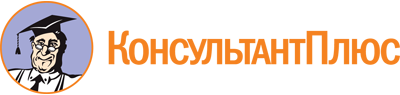 Закон УР от 25.12.2018 N 91-РЗ
(ред. от 14.11.2023)
"О патриотическом воспитании в Удмуртской Республике"
(принят Государственным Советом УР 11.12.2018)Документ предоставлен КонсультантПлюс

www.consultant.ru

Дата сохранения: 06.06.2024
 25 декабря 2018 годаN 91-РЗСписок изменяющих документов(в ред. Законов УР от 27.12.2019 N 79-РЗ, от 14.11.2023 N 100-РЗ)